Vadovaudamasi Lietuvos Respublikos vietos savivaldos įstatymo 12 straipsnio 2 dalimi, 16 straipsnio 2 dalies 19 punktu, 20 straipsnio 1 dalimi, Viešojo sektoriaus subjekto metinės veiklos ataskaitos ir viešojo sektoriaus subjektų grupės metinės veiklos ataskaitos rengimo tvarkos aprašo, patvirtinto Lietuvos Respublikos Vyriausybės 2019 m. vasario 13 d. nutarimu Nr. 135 „Dėl viešojo sektoriaus subjekto metinės veiklos ataskaitos ir viešojo sektoriaus subjektų grupės metinės veiklos ataskaitos rengimo tvarkos aprašo patvirtinimo“, 9 punktu ir Pagėgių savivaldybės tarybos veiklos reglamento, patvirtinto Pagėgių savivaldybės tarybos 2017 m. spalio 2 d. sprendimu Nr. T-144 „Dėl Pagėgių savivaldybės tarybos veiklos reglamento patvirtinimo“, 79.17 papunkčiu, 233, 242, 317 punktais, Pagėgių savivaldybės taryba  nusprendžia: Pritarti Pagėgių savivaldybės tarybos ir mero 2018 metų veiklos ataskaitai (pridedama).Sprendimą paskelbti Teisės aktų registre ir Pagėgių savivaldybės interneto svetainėje  www.pagegiai.lt.Šis sprendimas gali būti skundžiamas Regionų apygardos administracinio teismo Klaipėdos rūmams (Galinio Pylimo g. 9. 91230 Klaipėda) Lietuvos Respublikos administracinių bylų teisenos įstatymo nustatyta tvarka per 1 (vieną) mėnesį nuo sprendimo paskelbimo dienos. SUDERINTA:L. e. administracijos direktoriaus pareigas                                                       Alvidas Einikis   Dokumentų valdymo ir teisės   skyriaus vyriausiasis specialistas                                                                       Valdas VytuvisParengė Mero patarėjaRita VidraitėPagėgių savivaldybės tarybos ir mero 2018 metų veiklos ataskaitaPATVIRTINTAPagėgių savivaldybės tarybos   2019 m. kovo  28  d. sprendimu Nr. T-SAVIVALDYBĖS TARYBOS VEIKLAPagėgių savivaldybės tarybą (toliau – Taryba) pagal gautų mandatų skaičių sudaro 21 narys. Pagėgių savivaldybės tarybos dauguma: Renutė Ona Andrijauskienė, Kristina Dvarvytienė, Ričardas Mažutis, Angelė Jonikienė, Ligita Kazlauskienė, Vygandas Kerpė, Kęstutis Komskis, Leonas Mišeikis, Mečislovas Ramanauskas (iki 2018 m. lapkričio 14 d.), Vaidas Valauskas (nuo 2018 m. lapkričio 29 d.), Vytautas Stanišauskas, Remigijus Špečkauskas, Sigitas Stonys, Virginijus Komskis.Pagėgių savivaldybės tarybos (opozicija): Petras Ubartas, Vida Gečienė, Algis Grublys, Gražina Jankauskienė, Remigijus Kelneris, Edvinas Kriščiūnas, Edgaras Kuturys, Eugenijus Dargužas.1.1. Tarybos posėdžiaiĮgyvendinant savivaldos funkcijas, Savivaldybės taryba dirbo pagal patvirtintus I ir II pusmečių darbo planus ir vadovaudamasi Pagėgių savivaldybės tarybos veiklos reglamentu. 2018 metais įvyko 12 savivaldybės Tarybos posėdžių, kurių metu svarstyti 200 sprendimų projektų ir priimti 182 sprendimai. Visi savivaldybės Tarybos sprendimų projektai yra registruojami LRS Teisės aktų informacinėje sistemoje (TAIS), Tarybos priimti norminiai teisės aktai registruojami Teisės aktų registre. Informacija apie posėdžių organizavimą ir priimtus Tarybos sprendimus skelbiama Savivaldybės interneto svetainėje www.pagegiai.lt.1 lentelė. Tarybos narių dalyvavimas tarybos posėdžiuose 2018 m.1.2. Savivaldybės tarybos darbo organizavimas Savivaldybės taryba savo įgaliojimus įgyvendina kolegialiai savivaldybės Tarybos posėdžiuose. Visi Tarybos sprendimų projektai svarstomi Tarybos komitetuose, išskyrus Kontrolės komitete. Savivaldybės Tarybos darbui organizuoti, gyventojų klausimams spręsti, įvairioms problemoms nagrinėti ir sprendimams rengti Taryba yra sudariusi 5 pagrindinių veiklos sričių komitetus. Tarybos nariai pagrindinę savo veiklą vykdė komitetų ir Tarybos posėdžiuose, kurių veikla organizuojama vadovaujantis Pagėgių savivaldybės tarybos veiklos reglamentu, kuris patvirtintas 2017 m. spalio 2 d. sprendimu Nr. T-144,  vėliau buvo keistas, nes kai kurie reglamento punktai prieštaravo Lietuvos Respublikos vietos savivaldos įstatymui, kai kurios reglamento normos nebuvo nei logiškos, nei nuoseklios, nei suprantamos, nei aiškios, nei nedviprasmiškos. 1.3. Komitetai1.3.1. Ekonomikos ir finansų komitetas. Komitetą sudaro 5 Tarybos nariai: Vytautas Stanišauskas (komiteto pirmininkas), Mečislovas Ramanauskas (pirmininko pavaduotojas iki 2018 m. lapkričio 14 d.), Vaidas Valauskas (nuo 2018 m. lapkričio 29 d.) Kristina Dvarvytienė, Petras Ubartas, Eugenijus Dargužas. 2018 metais Komitetas posėdžiavo 11 kartų ir analizavo Tarybai parengtų sprendimų projektų medžiagą.2 lentelė. Tarybos narių lankomumas Ekonomikos ir finansų komiteto posėdžiuose 2018 m.1.3.2. Socialinių reikalų ir teisėtvarkos komitetas. Komitetą sudaro 5 Tarybos nariai: Sigitas Stonys (komiteto pirmininkas), Leonas Mišeikis (pirmininko pavaduotojas), Renutė Ona Andrijauskienė, Edgaras Kuturys, Gražina Jankauskienė. 2018 metais Komitetas posėdžiavo 10 kartų ir analizavo Tarybai parengtų sprendimų projektų medžiagą.3 lentelė. Tarybos narių lankomumas Socialinių reikalų ir teisėtvarkos komiteto posėdžiuose 2018 m.1.3.3. Teritorijų ir kaimo reikalų komitetas. Komitetą sudaro 5 Tarybos nariai: Remigijus Špečkauskas (komiteto pirmininkas), Ligita Kazlauskienė (pirmininko pavaduotoja), Angelė Jonikienė, Vida Gečienė, Edvinas Kriščiūnas. 2018 metais Komitetas posėdžiavo 11 kartų ir analizavo Tarybai parengtų sprendimų projektų medžiagą.4 lentelė. Tarybos narių lankomumas Teritorijų ir kaimo reikalų komiteto posėdžiuose 2018 m.1.3.4. Strateginio planavimo komitetas. Komitetą sudaro 5 Tarybos nariai: Kęstutis Komskis (komiteto pirmininkas), Ričardas Mažutis (pirmininko pavaduotojas), Vygandas Kerpė, Algis Grublys, Remigijus Kelneris. 2018 metais Komitetas posėdžiavo 11 kartų ir analizavo Tarybai parengtų sprendimų projektų medžiagą.5 lentelė. Tarybos narių lankomumas Strateginio planavimo komiteto posėdžiuose 2018 m.2018 m. gruodžio 7 d. vyko jungtinis komitetas, kuriam pirmininkavo Edvinas Kriščiūnas. 1.3.5. Kontrolės komitetas. Komitetą sudaro 6 Tarybos nariai: Gražina Jankauskienė (komiteto pirmininkė), Mečislovas Ramanauskas (pirmininko pavaduotojas iki 2018 m. lapkričio 14 d.), Edgaras Kuturys, Remigijus Špečkauskas, Leonas Mišeikis, Kęstutis Komskis, Vaidas Valauskas (nuo 2019 m. lapkričio 29 d. ). 2018 metais Komitetas posėdžiavo 5 kartus.6 lentelė. Tarybos narių lankomumas Kontrolės komiteto posėdžiuose 2018 m.1.4. Komisijos 1.4.1. Pagėgių savivaldybės tarybos Etikos komisijos veikla. Informacija apie įvykusius posėdžius pateikiama 7 lentelėje. 7 lentelė.1.4.2. Pagėgių savivaldybės antikorupcijos komisijos veikla.Pagėgių savivaldybės antikorupcijos komisijos tikslas – pagal kompetenciją koordinuoti Savivaldybės politikos įgyvendinimą korupcijos prevencijos srityje, išskirti prioritetines prevencijos ir kontrolės kryptis, nuosekliai įgyvendinant priemones, didinančias korupcijos prevencijos veiksmingumą. Pagėgių savivaldybės antikorupcijos komisija sudaryta Pagėgių  savivaldybės tarybos 2015 m. liepos 30 d. sprendimu Nr. T-127 „Dėl Pagėgių savivaldybės antikorupcijos komisijos sudarymo ir veiklos nuostatų patvirtinimo“ ir 2018 m. gruodžio 20 d. sprendimu Nr. T-169 „Dėl Pagėgių savivaldybės tarybos antikorupcijos komisijos sudarymo  ir jos veiklos nuostatų pakeitimo„. Ją sudaro 6 nariai, atstovaujantys Savivaldybės tarybai ir Savivaldybės bendruomenei. Metų eigoje, mirus vienam komisijos nariui į jo vietą buvo išrinktas naujas narys - V.Valauskas, tarybos narys.Komisija dirbo vadovaudamasi Lietuvos Respublikos Konstitucija, Lietuvos Respublikos korupcijos prevencijos įstatymu, Komisijos veiklos nuostatais, patvirtintais Pagėgių  savivaldybės tarybos 2015 m. liepos 30 d. sprendimu Nr. T-127, ir kitais teisės aktais, reglamentuojančiais korupcijos prevencijos veiklą. Pagrindinė Komisijos veiklos forma – posėdžiai. Ataskaitiniu laikotarpiu Antikorupcijos komisijos posėdžiai vyko pagal poreikį. Antikorupcijos komisija buvo suplanavusi 3 posėdžius, tačiau dėl įvairių objektyvių ir subjektyvių priežasčių, susirinko tik į vieną posėdį, kuriame buvo aptartas komisijos darbas už 2017 metus ir patvirtintas komisijos darbo planas sekantiems metams.Savivaldybės antikorupcijos komisija vykdė Savivaldybės antikorupcinės programos, kuri patvirtinta Pagėgių savivaldybės tarybos 2016 m. vasario 18d. sprendimu Nr. T-43 „Dėl Pagėgių  savivaldybės 2016-2018 metų korupcijos prevencijos programos ir priemonių įgyvendinimo plano patvirtinimo patvirtinimo“, įgyvendinimo priežiūrą. Per ataskaitinį laikotarpį Komisija negavo Savivaldybės tarybos pavedimų ir jos vadovų prašymų išsiaiškinti apie korupcijos prielaidas ar pasireiškimą. Komisija gavo du skundus: „Dėl gyventojų pretenzijų susijusių su žvyrkelių greideriavimo paslaugų kokybe Anužių kaime ir kituose savivaldybės, taip pat dėl greideriavimo paslaugų vykdyto konkurso“ ir „Dėl Pagėgių savivaldybės administracijos direktoriaus A.Einikio gaunamomis. Abu skundus tyrė. Pagėgių savivaldybės gyventojams sudarytos sąlygos informuoti apie korupcinio pobūdžio teisės pažeidimus. Savivaldybės interneto svetainės skiltyje „Korupcijos prevencija“ yra skelbiama Pagėgių savivaldybės antikorupcijos komisijos sudėtis, informacija apie korupcijos prevencijos priemonių vykdytojus/atsakingus asmenis, skelbiama aktualiausia informacija (teisės aktai, nuorodos į interneto svetaines, telefonai, elektroninio pašto adresai), susijusi su korupcijos prevencija. Ataskaitiniu laikotarpiu Antikorupcijos komisijos nariai, Savivaldybės administracijos ir biudžetinių įstaigų darbuotojai dalyvavo mokymuose, konferencijose korupcijos prevencijos klausimais. Savivaldybėje užtikrinamas korupcijos prevencijos priemonių viešumas, interneto svetainėje www.pagegiai.lt skelbiami visi Savivaldybės tarybos sprendimai ir jų projektai, informacija apie Savivaldybės teikiamas paslaugas, veiklą ir procedūrų aprašymai, informacija apie vykdomus viešuosius pirkimus, Savivaldybės teritorijos planavimo procedūras, apie Pagėgių savivaldybės korupcijos prevencijos programos priemonių plano įgyvendinimą, Savivaldybės Kovos su korupcija komisijos posėdžiuose svarstytus klausimus ir kt. 1.5. FrakcijosSavivaldybės taryboje sudarytos 6 frakcijos:1.5.1. Socialinių reikalų ir teisėtvarkos frakcija – Renutė Ona Andrijauskienė, Sigitas Stonys, Leonas Mišeikis.1.5.2. Ekonomikos ir finansų frakcija – Kristina Dvarvytienė, Mečislovas Ramanauskas, Vytautas Stanišauskas.1.5.3. Teritorijų ir kaimo reikalų frakcija – Angelė Jonikienė, Ligita Kazlauskienė, Remigijus Špečkauskas.1.5.4. Strateginio planavimo frakcija – Vygandas Kerpė, Kęstutis Komskis, Ričardas Mažutis.1.5.5. Mišri frakcija – Petras Ubartas, Gražina Jankauskienė, Remigijus Kelneris, Eugenijus Dargužas.1.5.6. Darbo partijos frakcija − Algis Grublys, Edgaras Kuturys, Vida Gečienė, Edvinas Kriščiūnas. . MERO VEIKLAPer atsiskaitomąjį laikotarpį į Savivaldybės priimamąjį dėl priėmimo pas Merą ir Mero pavaduotoją kreipėsi 23 gyventojai. Jie savo prašymus teikė žodžiu ir raštu. Raštu pateikti 13 prašymų. Dažniausiai kreiptasi dėl kelių būklės gerinimo (5 prašymai), dėl vienkartinių pašalpų skyrimo (3 prašymai).2.1. Mero potvarkiai − 2018 metais išleisti 233 mero potvarkiai, iš kurių: 63 − veiklos, 131 − komandiruočių ir atostogų, 39 – personalo klausimais. 2.2. Mero fondo lėšų panaudojimas − 2018 metams mero fondui skirta 9400,00 Eur, iš jų panaudota 9400,00 Eur. Mero fondo lėšos buvo panaudotos Savivaldybės apdovanojimams, atminimo dovanoms, reprezentacijai, darbo susitikimams, svečių ir delegacijų priėmimams.2.3. Savivaldybės atstovavimas, susitikimai, vizitai ir kita veikla2.3.1. Europos regionų komiteto veikla. Nuo 2015 m. Meras paskirtas Europos Sąjungos Regionų komiteto nariu (18 vietos politikų iš visos Lietuvos oficialiai paskirti į Europos Sąjungos regionų komitetą (ES RK) – ES politinę asamblėją, kurią sudaro vietos ir regionų valdžios institucijų atstovai. Delegacija, kurios narius pasiūlė Lietuvos Vyriausybė ir kurią oficialiai patvirtino Europos Ministrų Taryba, penkerius metus Komitete atstovaus Lietuvos miestų ir regionų interesams ES).Meras yra Regionų komiteto Gamtinių išteklių (NAT) ir Švietimo, jaunimo, kultūros ir mokslinių tyrim8ų (SEDEC) komisijų narys ir priklauso Europos Aljanso (EA) frakcijai. 2018 metais Savivaldybės meras 14 kartų vyko į Regionų komitetų plenarines sesijas, NAT ir SEDEC komisijų posėdžius bei kitus susitikimus, kurie vyko Briuselyje, Ispanijoje, Rumunijoje.Kovo 22-23 dienomis Briuselyje vyko 128 – oji Regionų komiteto (RK) plenarinė sesija. Pirmąją sesijos dieną RK nariai su už migracijos politiką atsakingu komisaru Dimitriu Avramopoulosu diskutavo migrantų integracijos ir socialinės sanglaudos temomis. Diskusijos metu RK nariai pabrėžė, kad būtina sustiprinti pagalbą pirmosioms su migrantų antplūdžiu susiduriančioms valstybėms narėms, ypač daug dėmesio reikėtų skirti vietos ir regionų valdžios institucijoms regionuose, į kuriuos dėl jų geografinės padėties atvyksta didžioji dalis pabėgėlių ir migrantų. Lietuvos delegacijos nariai pritarė Regionų komiteto išsakytai pozicijai, kad būtina didinti paramą šalims, kurios labiausia kenčia nuo migracijos krizės. Todėl ES biudžetas turi atitikti padidėjusius poreikius, susijusius su ES atsakomybe Sąjungos išorės sienų apsaugos ir migracijos srityse.Antrąją sesijos dieną su Europos Parlamento pranešėju dėl daugiametės finansinės programos Jan Olbrycht diskutuota dėl ES vietos ir regionų valdžios institucijų lūkesčių, siejamų su kita daugiamete finansine programa. Posėdžio metu akcentuota, kad sanglaudos politikos instrumentai ateityje turėtų būti patobulinti, kad būtų galima paprasčiau ir tvirčiau reaguoti į naujus iššūkius. RK nariai taip pat atkreipė dėmesį į didėjantį poreikį geriau pasinaudoti makroregioninėmis strategijomis, kurios turėtų būti remiamos pagal sanglaudos politiką ir kitas ES politikos kryptis. Pasak Lietuvos delegacijos narių, sanglaudos politika visų pirma yra investicijų politika. Ji gali būti daug veiksmingesnė jei valstybės narės ryžtingai įgyvendins augimą ir sanglaudą remiančias reformas. Tačiau sanglaudos politika turėtų apimti tik regioninės svarbos struktūrines reformas.Gegužės 16-17 dienoms Briuselyje vyko Europos regionų komiteto (RK) plenarinė sesija. Sesijoje aptarta daugiametė finansinė perspektyva, diskutuota dėl Europos tapatybės stiprinimo pasitelkiant kultūrą. Taip pat sesijos metu pristatyta rezoliucija dėl Jungtinės Karalystės pasitraukimo iš Europos Sąjungos ir šio pasitraukimo pasekmių ES vietos ir regionų valdžios institucijoms. Priimtos aštuonios nuomonės.Birželio 25-26 dienomis vyko Švietimo, jaunimo, kultūros ir mokslinių tyrimų (SEDEC) komisijos posėdis, kuris komisijos pirmininko Jose Ignacio Ceniceros Gonzalez iniciatyva vyko La Riocha, Ispanijoje.Pagrindinė renginio tema „Europa ir demografiniai pokyčiai. Įtraukus, tvarus ir bendras požiūris“. Pagrindinį pranešimą apie Europos Sąjungos demografines perspektyvas pristatė Europos Parlameno tyrimų tarnybos atstovai. Renginio metu diskutuota šiomis temomis: Demografiniai iššūkiai ir nacionalinio bei Europos lygmens priemonės; Nauji demografinių problemų kaimo vietovėse ir retai gyvenamose vietovėse sprendimai; Demografija ir ES regionai. Tolesni veiksmai.Rugsėjo mėnesį Europos Aljanso frakciją tradiciškai organizavo konkursą, kuriame kvietė dalyvauti priešmokyklinio amžiaus grupes (vaikai nuo 6 iki 12 metų). Konkurso  tema „Mano Regionas, mano kaimynai“. Šiame konkurse dalyvavo Pagėgių savivaldybės Pagėgių lopšelio - darželio priešmokyklinės grupės auklėtiniai. Į Briuselį buvo išsiųsti trys geriausi vaikų priešiniai. Briuselyje vyko bendra, visų konkurse dalyvavusių vaikų piešinių paroda. Vėliau mokinių piešiniai buvo išspausdinti bendrame leidinyje ir iš jų išspausdintos atvirutės. Konkurso dalyviams buvo skirti apdovanojimai: foto kamera, piešimo priemonių rinkiniai, piešinių leidiniai ir atvirutės.Lapkričio 26 d. Regionų komiteto Europos aljanso (EA) frakcijos neeiliniame posėdyje Bukarešte (Rumunija) buvo patvirtintas frakcijos įsipareigojimas aktyviai remti investicijas ir sanglaudą Europos regionuose ir vietos bendruomenėse, kartu skatinti inovacijas ir kultūros paveldą. Bukarešto deklaraciją „Investicijos ir sanglauda Europos regionuose ir vietos bendruomenėse ir inovacijų bei kultūros paveldo skatinimas“ pasirašė visi frakcijos nariai. Frakcijos pirmininkui buvo pavesta perduoti šią deklaraciją RK pirmininkui, Europos Komisijai, Europos Parlamentui ir Tarybai bei nacionalinėms ir regionų vyriausybėms. Gruodžio 5-6 dienomis vyko paskutinė 2018 metų Regionų komiteto plenarinė sesija. 132-oji sesija prasidėjo debatais su Europos Komisijos nare, atsakinga už regioninę politiką, Corina Creţu apie sanglaudos politiką bei regionų ateitį Europos Sąjungoje. Komisarė pabrėžė Regionų komiteto svarbą formuojant sanglaudos politiką, pasidžiaugė efektyviu Europos Komisijos ir Regionų komiteto bendradarbiavimu.Diskusijų metu RK nariai pasidžiaugė konstruktyviu bendradarbiavimu rengiant būsimojo finansinio periodo dokumentų rinkinį, atkreipė dėmesį į tai, kad į daugumą buvo atsižvelgta, teigiamai įvertino siūlomą administracinės naštos mažinimą, papildomų rodiklių įtraukimą. Tačiau taip pat išsakė nuogąstavimus dėl siūlomo bendrafinansavimo mažėjimo, kuris aktualus visoms šalims, o ypač šalims kurios priskiriamos pereinamųjų šalių kategorijai.2.3.2. Tauragės regiono plėtros taryba. Tauragės regioną sudaro Tauragės, Jurbarko, Šilalės rajonų ir Pagėgių savivaldybės. Tauragės regiono plėtros taryba − subjektas, įgyvendinantis nacionalinę regioninę politiką Tauragės regione ir tikslinėse teritorijose. Taryba įstatymų nustatyta tvarka sudaryta iš regiono savivaldybių merų, deleguotų savivaldybių tarybų narių ir Vyriausybės arba jos Tauragės regiono plėtros tarybos sekretoriato funkcijas atlieka Regioninės plėtros departamento prie Vidaus reikalų ministerijos Tauragės apskrities skyrius (Sekretoriatas).Efektyviam Tarybos darbui užtikrinti veikia darbo grupė iš regiono savivaldybių administracijų atstovų, Sekretoriato darbuotojų, socialinių ir ekonominių partnerių atstovų bei regione veikiančių bendruomenių ir vietos veiklos grupių atstovų.Regiono plėtros tarybos sudėtį per 3 mėnesius nuo galutinių savivaldybių tarybų rinkimų rezultatų paskelbimo tvirtina vidaus reikalų ministras. Regiono plėtros tarybos sudėtis patvirtinta Lietuvos Respublikos vidaus reikalų ministro 2015 m. gegužės 20 d. įsakymu Nr. 1V-412 „Dėl regionų plėtros tarybų sudėties patvirtinimo“ (pakeista 2018-05-07 įsakymu Nr. 1V-334):Rimantas Dapkus, Lietuvos Respublikos Vyriausybės skirtas atstovas;Jonas Gudauskas, Šilalės rajono savivaldybės meras, Tarybos pirmininkas;Valdemaras Jasevičius, Šilalės rajono savivaldybės tarybos narys;Virginijus Komskis, Pagėgių savivaldybės meras;Saulius Lapėnas, Jurbarko rajono savivaldybės tarybos narys;Sigitas Mičiulis, Tauragės rajono savivaldybės meras, Tarybos pirmininko pavaduotojas;Skirmantas Mockevičius, Jurbarko rajono savivaldybės meras;Darius Stankus, Tauragės rajono savivaldybės tarybos narys;Sigitas Stonys, Pagėgių savivaldybės tarybos narys;Gintaras Bertašius, Lietuvos pramonininkų konfederacijos atstovas;Viktoras Krolis, Lietuvos prekybos, pramonės ir amatų rūmų asociacijos atstovas;Giedrė Stulginskienė, Tauragės apskrities verslininkų asociacijos atstovė;Eugenijus Ulrikis, Lietuvos verslo konfederacijos atstovas;Diana Vaitiekienė, Tauragės apskrities verslininkų asociacijos atstovė.Tauragės regiono plėtros taryba savo įgaliojimus įgyvendina kolegialiai regiono plėtros tarybos posėdžiuose. Tarybos posėdžiai gali būti organizuojami žodinės arba rašytinės procedūros tvarka. Tarybos posėdžiai organizuojami ne rečiau kaip kartą per ketvirtį.2018 m. įvyko 26 Tauragės regiono plėtros tarybos posėdžių (6 įprastiniai posėdžiai ir 20 posėdžių taikant rašytinę procedūrą), kurių metu buvo priimti 64 sprendimai.Siekiant užtikrinti efektyvų ir savalaikį Europos Sąjungos fondų lėšų panaudojimą Tauragės regione ir įgyvendinti 2014-2020 metų Europos Sąjungos fondų investicijų veiksmų programą (toliau – Veiksmų programa), Taryba priėmė sprendimus, kuriais buvo tvirtinami ar keičiami Tauragės regiono projektų sąrašai pagal atskiras 2014-2020 metų regioninio planavimo per ataskaitinius metus patvirtinti 4 nauji sąrašai, pakeista 17 sąrašų, į sąrašus įtraukti 32 nauji projektai. Priimti 25 sprendimai dėl teisės aktų projektų derinimo. Priimti 8 sprendimai dėl Regiono plėtros plano keitimo. Įgyvendinant 17-osios Vyriausybės programą, Taryba  dar 2017 metais atliko didelį darbą, rengiant Tauragės regiono Specializacijos ir kompetencijos didinimo programos ir jos konkretų Veiksmų planą. Klausimai buvo pastoviai nagrinėjami RPT posėdžiuose, RPT darbo grupės posėdžiuose, darbiniuose susitikimuose su apskrities Verslininkų asociacija ir apskrities socialiniais ir ekonominiais partneriais. RPT posėdžiuose, dalyvaujant Ūkio ir Vidaus reikalų viceministrams, buvo išnagrinėta Ūkio ministerijos parengta Tauragės apskrities ekonominės specializacijos apžvalga. Remiantis ja, RPT su apskrities savivaldybių administracijomis, verslininkais ir apskrities socialiniais ir ekonominiais partneriais parengė ir Tauragės 2017-11-27 RPT posėdyje, dalyvaujant Vidaus reikalų viceministrui G. Surpliui ir Ūkio viceministrei L. Sabaitienei, buvo patvirtinta Tauragės regiono specializacija, kuriai RPT iš esmės pritarė protokoliniu sprendimu. (Papildyta Tauragės regiono plėtros tarybos darbo grupės 2018-02-02 išplėstiniame posėdyje).2018 m. gegužės 2 d. pritarta šioms regiono specializacijos kryptims:Inovatyvi eksportuojanti gamyba ir paslaugos.Miškininkystė, mediena ir baldų pramonė.Maistas ir žemės ūkis.Sumani specializacija (Cleantech/Greentech).Paslaugų centrų kūrimas.Turizmas.Vadovaujantis „Lietuvos regioninės politikos Baltąja knyga darniai ir tvariai plėtrai 2017–2030“ (kuriai pritarta Nacionalinės regioninės plėtros tarybos posėdyje 2017 m. gruodžio 15 d.), rengiamas Veiksmų planas su konkrečiomis priemonėmis pagal patvirtintas regiono specializacijos kryptis.Tauragės regiono plėtros planas 2014-2020 m. Per 2018 metus įgyvendinančioms institucijoms pateiktos 47 projektų paraiškos, sudarytos 35 projektų finansavimo sutartys. Pagėgių savivaldybė kartu su kitomis regiono savivaldybėmis įgyvendina 3 projektus: Savivaldybės jungiančių turizmo trasų ir turizmo maršrutų infrastruktūros plėtra Tauragės regione (ŪM), Tauragės regiono komunalinių atliekų tvarkymo infrastruktūros plėtra (AM), Paslaugų teikimo ir asmenų aptarnavimo kokybės gerinimas Tauragės regiono savivaldybėse (VRM). Suplanuotas finansavimas 4,20 mln. Eur. Išmokėtas finansavimas 1,47 mln. Eur. Pagėgių savivaldybėje įgyvendinama 16 projektų, kurių suplanuotas finansavimas 3,24 mln. Eur., išmokėtas finansavimas 2,44 mln. Eur. (75 proc.). Projektai finansuojami iš skirtingų ministerijų: Kraštovaizdžio apsaugos gerinimas Pagėgių savivaldybėje (AM); Nuotekų tinklų plėtra Pagėgių savivaldybėje, Mažaičiuose (AM); Vandens tiekimo ir nuotekų tvarkymo infrastruktūros renovavimas ir plėtra Pagėgių savivaldybėje, Natkiškiuose, Piktupėnuose (AM); Buvusio Kristijono Donelaičio gimnazijos pastato Vilniaus g. 46, Pagėgiai, aktų salės ir vidaus laiptų paveldosaugos vertingųjų savybių sutvarkymas (KM); Modernizuoti veikiančius palaikomojo gydymo, slaugos ir senelių globos namus Pagėgiuose (SADM); Socialinio būsto fondo plėtra Pagėgių savivaldybėje (SADM); IĮ „Pagėgių šeimos centras“ veiklos efektyvumo gerinimas (SAM); Pagėgių PSPC paslaugų prieinamumo ir kokybės gerinimas (SAM); Pagėgių savivaldybės gyventojų sergančių tuberkulioze sveikatos priežiūros paslaugų prieinamumo gerinimas SAM); Sveikos gyvensenos skatinimas Pagėgių savivaldybėje (SAM); Jaunimo ir Rambyno gatvių Pagėgiuose infrastruktūros sutvarkymas (SM); Pėsčiųjų ir dviračių takų įrengimas prie Jankaus gatvės Pagėgiuose (SM); Mokyklos tinklo efektyvumo didinimas Pagėgių Algimanto Mackaus gimnazijoje (ŠMM); Neformaliojo švietimo infrastruktūros tobulinimas Pagėgių meno ir sporto mokykloje (ŠMM); Apleistos teritorijos už Kultūros centro Pagėgių mieste konversija ir pritaikymas rekreaciniams, poilsio ir sveikatinimo poreikiams (VRM); Pagėgių miesto Turgaus aikštės įrengimas ir jos prieigų sutvarkymas (VRM). 2.3.3. Lietuvos savivaldybių asociacijos (LSA) veikla. LSA vienija visas 60 Lietuvos savivaldybių. LSA sprendžia savivaldybių bendrąsias problemas, atstovauja joms šalies valdžios ir valdymo institucijose, užsienio valstybių savivaldybių bei kitose tarptautinėse organizacijose. Nuo 2015 m. gegužės 27 d. Lietuvos savivaldybių asociacijos (LSA) XXI suvažiavimo metu Meras antrą kartą išrinktas LSA viceprezidentu naujai ketverių metų kadencijai ir rugsėjo 2 d. Lietuvos savivaldybių asociacijos (LSA) naujos kadencijos valdybos narių suvažiavimo metu antrai kadencijai Švietimo ir kultūros komiteto pirmininku. (Švietimo ir kultūros komiteto pagrindinis veiklos tikslas – daryti įtaką, kad valstybinės valdžios ir valdymo institucijų rengiami teisės aktai švietimo, kultūros bei kūno kultūros ir sporto klausimais atitiktų savivaldybių interesus, kad jie būtų veiksmingai ir efektyviai įgyvendinami savivaldybėse.).LSA susitikimai, posėdžiai:Sausio 10 d. Lietuvos Respublikos Prezidentė Dalia Grybauskaitė susitiko su savivaldybių merais aptarti emigracijos klausimus ir galimą savivaldybių indėlį sprendžiant su tuo susijusias problemas. Susitikimo metu pristatytas Tarptautinės migracijos organizacijos tyrimas apie tai, kaip emigracija vertinama atskiruose šalies regionuose ir kaip savivaldybės yra pasiruošusios susigrąžinti svetur išvykusius vietos gyventojus.Sausio 24 d. Lietuvos savivaldybių asociacijos (LSA) valdybos posėdžio metu aptartos bendradarbiavimo su Sodra galimybės, pristatyta Centralizuotų viešųjų pirkimų nauda ir galimybės, taip pat aptartas Sveikos gyvensenos skatinimo projektų įgyvendinimas regionuose bei pristatyta 2018 m. Europos kultūros paveldo idėja.Kovo 6 d. Lietuvos savivaldybių asociacijos (LSA) valdybos posėdyje aptarti mokesčių klausimai, pristatyti verslumo skatinimo gerosios patirties pavyzdžiai savivaldybėse, analizuotas Kultūros ministerijos vykdomas Regionų kultūros modelis ir kiti aktualūs savivaldai klausimai. Posėdžio metu LSA Valdyba priėmė nutarimą, kuriuo nepritaria Seimo narių siūlomiems Vietos savivaldos įstatymo pakeitimams, kad nuo šių metų liepos 1 dienos savivaldybių kontrolieriai taptų atskaitingi ne savivaldybių taryboms, bet Valstybės kontrolei. Vieningu LSA valdybos nutarimu – tai prieštarauja Lietuvos Respublikos Konstitucijai ir mažina savivaldybių savarankiškumą.Gegužės 23 d. vyko LSA valdybos posėdis, kuriame aptarti kelių priežiūros, vystomojo bendradarbiavimo, švietimo, aplinkosaugos ir kiti aktualūs savivaldai klausimai.
Lietuvos automobilių kelių direkcijos (LAKD) laikinai einantis direktoriaus pareigas Vitalijus Andrejevas susirinkusiesiems pristatė atsiradusius pokyčius kelių priežiūroje. Akcentavo LAKD ir savivaldybių bendradarbiavimo naudą bei pasiūlė galimus bendradarbiavimo būdus.Gegužės 31 d. Jonavoje vyko XXIV-asis Lietuvos savivaldybių asociacijos (LSA) suvažiavimas, kuriame pažymėta jog savivaldybės pasigenda svaresnio vaidmens vykdant regionų politiką šalyje. Suvažiavimo metu delegatai priėmė rezoliuciją, kurioje šiuo klausimu kreipiasi į Seimą ir Vyriausybę.Birželio 12 d. LSA Švietimo ir kultūros komiteto apskrito stalo diskusijoje, dalyvaujant savivaldybių, Kultūros ministerijos, Valstybinės kultūros paveldo komisijos ir Kultūros paveldo departamento prie Kultūros ministerijos atstovams, pristatyta numatoma kultūros paveldo apsaugos srities reforma. Pokyčiai numatomi paveldo apskaitos, kontrolės, tvarkymo srityse. Siekiant sustiprinti kultūros paveldo valstybinį valdymą siūloma įgyvendinti skaidrumui reikalingą vadinamą „keturių akių“ principą. Pagal galiojantį teisinį reglamentavimą, šiuo metu ta pati institucija derina projektus ir kontroliuoja jų įgyvendinimą, taip pat sudaro kolegialias institucijas, nustatančias, ką ir kaip reikia saugoti. Dauguma savivaldybių atstovų nepritaria tokiai paveldo apsaugos sistemos pertvarkai motyvuodamos tuo, kad savivaldybėms perduodamos funkcijos tam neskiriant papildomo finansavimo. Taip pat jos nepasirengusios tokių darbų atlikti, nes trūksta kvalifikuotų specialistų. Savivaldybės pasisako ne už reformas, o už nuoseklų – evoliucinį procesą.Liepos 24 d. vyko LSA valdybos posėdis, kuriame aptarti Vietos savivaldos įstatymo, regioninės politikos, aplinkosaugos ir kiti aktualūs savivaldai klausimai.
Lietuvos regioninės plėtros politikos „Baltojoje knygoje“ nurodoma, kad regionine politika siekiama sukurti veiksmingos regioninės politikos sistemą, užtikrinti, kad darnus ir tvarus ekonomikos augimas būtų geografiškai subalansuotas, sudaryti kokybiško gyvenimo sąlygas visoje Lietuvoje bei pagerinti regionų įvaizdį. Tuo tarpu, vykdant šią pertvarką akivaizdžiai mažinamas vietos gyventojų prieinamumas greitai ir patogiai gauti asmens tapatybės dokumentų keitimo, gavimo ir kitas reikiamas paslaugas. LSA ketina kreiptis į Vyriausybę ir į Vidaus reikalų ministeriją dėl šios pozicijos, o taip pat ir dėl kitų objektų, kurie yra uždaromi, naikinami, centralizuojami apskrityse. LSA valdybos posėdžio metu taip pat aptartas Vietos savivaldos įstatymo projektas. LSA patarėja savivaldybių administravimo klausimais Vida Ablingienė susirinkusiesiems pristatė pagrindinius siūlymus Vidaus reikalų ministerijai dėl minėto įstatymo pakeitimo. LSA valdyba šiems siūlymams pritarė.Rugsėjo 13 d. vyko LSA Valdybos posėdis, kuriame aptarti socialinių paslaugų valdymo, regioninės politikos prioritetų įgyvendinimo, geriamojo vandens tiekimo ir kiti aktualūs savivaldai klausimai.Lapkričio 9 d. įvykusiame LSA tarybos posėdyje šalies savivaldos vadovai priėmė nutarimą reikalauti, kad dėl centrinės valdžios priimtų sprendimų, mažinančių savivaldybių pajamas, savivaldybėms būtų kompensuojama didesnė dalis GPM. Savivaldos vadovų nuomone, jei savivaldybių GPM netektys susidaro dėl centrinės valdžios sprendimų (pvz. padidina neapmokestinamas pajamas NPD) – tai netekčių našta turėtų būti: 80 procentų valstybės biudžetui ir 20 procentų savivaldybių biudžetams.Lapkričio 28 d. Lietuvos savivaldybių asociacijos (LSA) atstovai susitiko su Premjeru Sauliumi Skverneliu ir finansų ministru Viliumi Šapoka aptarti savivaldybių finansavimo klausimus. Susitikimo metu savivaldybių merai pateikė siūlymą keisti Metodikos įstatymą ir numatyti, kad 80 procentų GPM netekčių naštos tektų valstybės biudžetui, o 20 proc. – savivaldybių biudžetams. Iki šių metų buvo kompensuojama 100 procentų savivaldybių biudžetams dėl centrinės valdžios sprendimų įtakos prognozuojamų GPM įplaukų mažėjimo.2.3.4. Savivaldybės veikla. Meras, kaip savivaldybės vadovas, dažnai vyko į įvairius posėdžius, pasitarimus ir susitikimus, kurie buvo organizuojami kitose įstaigose ir institucijose bei organizavo svečių priėmimą mero kabinete, posėdžių ir pasitarimų salėje.Sausio 12 d. Pagėgių savivaldybės meras Virginijus Komskis, Savivaldybės administracijos Žemės ūkio skyriaus vedėjas Algirdas Uselis ir Pagėgių krašto ūkininkai vyko į Vilnių, kur susitiko su LR Žemės ūkio ministru Broniumi Markausku, LR Seimo Kaimo reikalų komiteto pirmininku Andriejumi Stančiku, LR Seimo nariu Ričardu Juška. Pagėgių savivaldybės delegacija į susitikimą vyko dėl mažiau palankių ūkininkauti vietovių naujojo žemėlapio sudarymo, pagal kurį į žemėlapį nepatenka Pagėgių ir Natkiškių seniūnijų teritorijose esančios žemės bei dėl numatomo išmokos dydžio sumažinimo potvynio užliejamoms teritorijoms.Vasario 27 d. Pagėgių savivaldybės meras Virginijus Komskis susitiko su institucinės globos pertvarkos procesų eksperte Tauragės regionui Marijona Janavičiene. Susitikimą iniciavusi pertvarkos ekspertė siekė aptarti institucinės globos pertvarkos procesų etapus ir eigą bei apžvelgti darbus, kurie jau atlikti siekiant perėjimo nuo institucinės globos prie šeimoje ir bendruomenėje teikiamų paslaugų.Kovo 15 d. Tauragės teritorinės darbo biržos klientų aptarnavimo departamento Tauragės skyriaus vedėjas Juozas Bendikas ir vyriausioji specialistė Daiva Žukauskienė susitiko su Pagėgių savivaldybės meru Virginijumi Komskiu. Susitikimo metu aptarta darbo rinkos situacija, prognozė 2018 metams, įsidarbinimo galimybių barometrai bei verslo aplinka Pagėgių savivaldybėje. Tauragės skyriaus vedėjas pristatė 2017 metų veiklos rezultatus bei pasidžiaugė, kad Pagėgių savivaldybės jaunuoliai pradėjo naudotis Savarankiško užimtumo rėmimo priemone ir darbo biržos pagalba įsteigė sau dvi darbo vietas.Balandžio 5 d. Pagėgių savivaldybės vadovai susitiko su Ministru pirmininku. Susitikimo metu aptarti potvynio padarinių, tvarkomų kelių ir užliejamų pievų teritorijos naudotojų prarandamų kompensacijų klausimai. Kalbėta bedarbystės ir ilgalaikių bedarbių sugrąžinimo į darbo rinką skatinimo klausimais. Aptartos švietimo aktualijos ir naujovės dėl mokytojų darbo užmokesčio, mokyklų tinklo optimizavimo ir bendros švietimo sistemos pertvarkos vizijos. Pasidžiaugta, Savivaldybės vėjo jėgainių parko plėtra ir tuo, kad savivaldybė iš savo lėšų stato baseiną. Balandžio 20 d. savivaldybėje lankėsi Kroatijos Respublikos ambasados Lietuvoje laikinasis reikalų patikėtinis Krešimiras Kedmenecas ir jo padėjėja. Vizito dieną vyko Kroatijos Respublikos pristatymas Pagėgių Algimanto Mackaus gimnazijoje bei fotoparodos pristatydamas Pagėgių savivaldybės Vydūno viešojoje bibliotekoje. Viešnagės dieną svečiai aplankė keletą savivaldybės įstaigų, kur buvo pristatytos šių įstaigų veiklos bei aplankyti keli lankytini objektai. Aptartos savivaldybių kultūrinio bendradarbiavimo galimybės. Balandžio 30 d. Savivaldybės meras Europos Komisijos nario Vytenio Povilo Andriukaičio kvietimu dalyvavo dalykiniuos pietuose, kurių metu kartu su vakarų Lietuvos savivaldybių merais bei Klaipėdos Universiteto atstovais aptarė Europos Sąjungos sveikatos politikos aktualijas ir vizijas. Birželio 15 d. Pagėgiuose lankėsi Europos Parlamento narys Valentinas Mazuronis. Europos Parlamento narys susitiko su Savivaldybės meru Virginijumi Komskiu. Susitikimo metu meras ir Europos Parlamento narys kalbėjo apie Europos sąjungos (ES) sanglaudos politiką, Lietuvos interesų atstovavimą Europos Sąjungoje, apie ES finansuojamų lėšų įsisavinimą ir pasiruošimą naujajam finansavimo laikotarpiui. Rugpjūčio 8 d. Savivaldybės vadovai priėmė svečią iš Čikagos (JAV), Ziono lietuvių liuteronų parapijos kunigą, JAV lietuvių bendruomenės religinių reikalų tarybos pirmininką, Mažosios Lietuvos fondo ir draugijos vadovą, ketvirtį amžiaus gyvenantį toli nuo Lietuvos, tačiau savo gyvenimiška veikla nuolat liudijantį meilę Lietuvai, aktyviai užsiimantį dvasine bei kultūrine veikla, giesmynų įvairiomis kalbomis redaktorių, dr. Valdą Aušrą. Susitikimo metu svečias Mažosios Lietuvos fondo ir Draugijos Čikagoje vardu Savivaldybei perdavė 1000 dolerių auką, skirtą Mažosios Lietuvos savanorio, mjr. Jono Šimkaus įamžinimui Pagėgiuose. Rugpjūčio 21 d. Pagėgių krašte svečiavosi didelis būrys, net 40 vaikų iš Ukrainos, Ternopilio srities. Pagėgių savivaldybę aplankė vaikai, kurių tėvai kariavo arba yra grįžę sužeisti iš karo zonos. Šios, Lietuvos užsienio reikalų ministerijos organizuojamos viešnagės, leidžia vaikams puikiai praleisti laiką, bent trumpam užmiršti skaudžią realybę, susirasti naujų draugų, plėsti akiratį. Svečiai turėjo progą pasisvečiuoti visose Tauragės apskrities savivaldybėse, kur buvo pasiūlytos įvairios pramogos, pristatomas kraštas ir jo lankytini objektai. Rugpjūčio 23 d. Pagėgių meras kartu su būriu pagėgiškių iškilmingai sutiko tarptautinio projekto „Titanen on tour 2018“ vilkstinę. Projektas „Titanen on tour 2018“ startavo liepos 18 dieną. Tądien iš Berlyno 20 arklių traukiamos aštuonios karietos, lydimos kitų pakeleivių, senuoju Hanzos keliu vyko per Lenkiją, Rusijos Federacijos Kaliningrado sritį ir Lietuvą. Viename iš vežimų įtaisytas didžiulis Taikos varpas, kuris skamba skelbdamas žinią apie vieningą Europą, apie taikos būtinybę Žemei ir jos gyventojams.Spalio 19 d. Pagėgių savivaldybės meras susitiko su Lietuvos šaulių sąjungos Čikagoje centro valdybos nariu Ernestu Lukoševičiumi. Susitikimo metu svečias perdavė 1000 dolerių auką, Mažosios Lietuvos savanorio, mjr. Jono Šimkaus įamžinimui Pagėgiuose.2.4. Bendradarbiavimas su partneriais, tarpinstitucinis bendradarbiavimas2.4.1. Bendradarbiavimas su partneriais. Ataskaitiniu laikotarpiu vyko aktyvi bendradarbiavimo partnerystė. Sausio 29 d. Savivaldybės vadovai susitiko su Sovetsko miesto administracijos  atstovais aptarti paskelbtos 2018 – 2020 metų programos Lietuvos ir Rusijos bendradarbiavimas abipus sienos. Susitikimo metu aptartos paraiškų teikimo galimybės. Gegužės 24-26 dienomis Pagėgių savivaldybės delegacija vadovaujama mero, Bad Iburg (Vokietija) merės Annette Niermann kvietimu dalyvavo 10-ies metų Pagėgių ir Bad Iburg miestų partnerystės bei 25-erių metų miestų mokyklų draugystės sukakčių minėjimo renginiuose bad Iburge (Vokietija). Birželio 7 d. Pagėgių savivaldybės atstovai dalyvavo Lietuvos ir Lenkijos savivaldybių, bendradarbiavimo per sieną kongrese, kurio metu Pagėgių savivaldybė gavo du lyderio apdovanojimus. Birželio 22 – 24 dienomis Savivaldybėje lankėsi Savivaldybės partneriai iš Punsko valsčiaus, Seinų, Dobržynevo Duže ir Zabludovo savivaldybių. Tądien besilankantys partneriai dalyvavo bendradarbiavimo tarp kaimynų abipus sienų projektinėje veikloje. Rugpjūčio 31-rugsėjo 3 dienomis Pagėgių savivaldybės delegacija Ilavos savivaldybės mero kvietimu vyko į Ilavą, kur dalyvavo tradiciniuose renginiuose, skirtose skatinti turizmą ir krašto patrauklumą. Rugsėjo 1 d. Pagėgių savivaldybės delegacija dalyvavo tradiciniame Sovetsko miesto gimtadienio minėjime ir šventiniuose renginiuose skirtuose šiai progai paminėti. Rugsėjo 14-16 dienomis Pagėgių savivaldybėje lankėsi Ilavos ir Sovetsko administracijos atstovai. Partnerių delegacijos dalyvavo renginių cikle, skirtame Pagėgių krašto šventei. 2.4.2. Tarpinstitucinis bendradarbiavimas. Pagėgių savivaldybė yra Lietuvos savivaldybių asociacijos (toliau – LSA) narė. 60 Lietuvos savivaldybių vienijanti organizacija atstovauja bendrus vietos savivaldos interesus Valstybės ir valdžios institucijose bei yra pagrindinis savivaldybių balsas Prezidentūroje, Seime, Vyriausybėje, ministerijose ir kitose Valstybės valdymo institucijose. Savivaldybė palaiko glaudžius ryšius su: Tauragės apskrities valstybine mokesčių inspekcija, Teritorine darbo birža, Tauragės apskrities vyriausiuoju policijos komisariatu ir Pagėgių PK, VSAT Pagėgių rinktine, Lietuvos Didžiojo Kunigaikščio Kęstučio motorizuotuoju pėstininkų batalionu, Lietuvos šaulių sąjunga, Lietuvos šaulių sąjunga išeivijoje, Rambyno regioninio parko direkcija, Pagėgių savivaldybės verslininkų asociacija, Pagėgių savivaldybės ūkininkų asociacija, Pagėgių savivaldybės neįgaliųjų draugija ir kitomis Pagėgių savivaldybės nevyriausybinėmis organizacijomis. Ilgus metus tęsiasi gražus kultūrinis ir intelektualinis bendradarbiavimas su Valstybiniu Klaipėdos muzikiniu teatru, Lietuvos Liaudies kultūros centru, Etninės kultūros globos taryba prie LR Seimo, Lietuvos muzikų sąjunga, Vilniaus universitetu, Klaipėdos universitetu, Klaipėdos Lietuvos verslo kolegija, Mokslo akademija, Mokslo ir Enciklopedijų leidybos institutu, Lietuvos knygrišių gildija, Vydūno draugija, Lietuvai pagražinti draugija, Lietuvos bibliotekų asociacija, Lietuvos bibliotekininkų draugija, Pasaulio lietuvių bendruomene, Šveicarijos lietuvių bendruomene, Lietuvos universitetų moterų asociacija. Vyksta bendradarbiavimas su Rusijos Federacijos generaliniu konsulatu Klaipėdoje, Lietuvos Respublikos generaliniu konsulatu Kaliningrade bei Lietuvos Respublikos konsulatu Sovetske.Religinis bendradarbiavimas tęsiasi su Telšių Vyskupijos kurija (vyskupas Kęstutis Kėvalas SJ) ir Lietuvos evangelikų liuteronų bažnyčia (vyskupas Mindaugas Sabutis).2.5. Mero apdovanojimaiVasario 16-osios, Lietuvos valstybės atkūrimo minėjimo metu įteikti iškilmingi apdovanojimai „Už nuopelnus Pagėgių kraštui“: Medaliais buvo apdovanoti trys Pagėgių krašto piliečiai: Pagėgių vaikų globos namų direktorė Elena Pūtienė, ilgametis jaunųjų šaulių vadas Algirdas Saročka ir Pagėgių savivaldybės Kultūros centro direktorės pavaduoja Danutė Bardauskienė.Medaliu „Už nuopelnus Pagėgių kraštui“ apdovanotas krašto bičiulis Verneris Kiupelis. Apdovanojimas V. Kiupeliui įteiktas viešnagės Bad Iburge metu, kai buvo minima iškilminga 10-ies metų miestų ir 25-erių mokyklų draugystės sukaktis. Kovo 11-ąją, minint Lietuvos valstybės nepriklausomybės atkūrimo dieną, iškilmingų apdovanojimų metu apdovanoti respublikinius ir tarptautinius pasiekimus pelnę kraštiečiai. Mero padėkos ir atminimo dovanos įteiktos: Vilkyškių bendruomenei ir jos pirmininkei Laurai Grodeckienei - Vilkyškiams pelnius 2017 metų Lietuvos mažosios kultūros sostinės vardą; Astai Andrulienei - laimėjus dvi I vietas fotokonkurse „Vietos bendruomenių džiaugsmai, rūpesčiai ir pasiekimai“, tema „Pasididžiavimas“ ir „Savanorystė“; Ričardui Čiužui - laimėjus I vietą respublikinio švietėjiško renginio „Geriausi melžėjai 2017“ konkurse; Pagėgių savivaldybės Kultūros centro vyresniojo amžiaus žmonių liaudiškų šokių grupės „Marguva“ kolektyvui ir vadovei Gražinai Paliokienei -laimėjus II vietą tarptautinio šokių festivalio „BALTIC AMBER 2017“ konkurse; Pagėgių savivaldybės Kultūros centro moterų šokių grupės „Harmonija“ kolektyvui ir vadovei Gražinai Paliokienei - laimėjus III vietą tarptautinio šokių festivalio „BALTIC AMBER 2017“ konkurse; Pagėgių savivaldybės Natkiškių seniūnijai ir jos seniūnei Vilytai Sirtautienei - laimėjus III vietą 2017 metais geriausiai tradicijas puoselėjusios Mažosios Lietuvos etnografinio regiono seniūnijos konkurse; Pagėgių savivaldybės krepšinio rinktinei ir jos treneriui Ervinui Kuncaičiui - laimėjus III vietą „Lietuvos mažų miestelių krepšinio lygos“ čempionate; Svajūnui Šakiui - laimėjus I vietą Lietuvos Respublikos imtynių čempionate ir III vietą 2017 metais Šiaurės šalių imtynių čempionate; Artiomui Augai - laimėjus I vietą 2017 metų Lietuvos Respublikos čempionate; Gyčiui Jovaišai - laimėjus II vietą 2017 metų Lietuvos Respublikos čempionate; Donatui Pliuškevičiui - laimėjus II vietą 2017 metų Lietuvos Respublikos čempionate; Mantui Adomaičiui - laimėjus II vietą 2017 metų Lietuvos Respublikos čempionate; Deniui Širvačiui - laimėjus II vietą 2017 metų Lietuvos Respublikos čempionate; Gvidui Rubežiui - laimėjus III vietą 2017 metų Lietuvos Respublikos čempionate.Suvenyrine „Amžinosios Rambyno kalno knygos“ kopijos miniatiūra už nuopelnus ir meilę Pagėgių kraštui meras apdovanojo: Lietuvos evangelikų liuteronų bažnytinės muzikos sandraugos pirmininkę Laurą Matuzaitę – Kairienę, Pagėgių krašto turizmo informacijos centro direktorę Iloną Meirę, Nacionalinio Lietuvos istorijos laikraščio „Voruta“ steigėją, leidėją ir vyriausiąjį redaktorių Juozą Vercinkevičių. 3 SAVIVALDYBĖS VERTINIMAS3.1. Lietuvos laisvosios rinkos institutas pristatė aštuntą Lietuvos savivaldybių indeksą. Šis indeksas sudaromas pagal gyventojams ir verslui svarbiausias sritis, kuriose sprendimus priima savivaldybės. Indeksas sudarytas įvairiais savivaldybės veiklą apimančiais rodikliais devyniose srityse: komunalinis ūkis ir transportas, švietimas, sveikata, socialinė rūpyba, investicijos ir plėtra, mokesčiai, biudžetas, turto valdymas, administracija. Savivaldybės vertinamos nuo 0 iki 100 ir išrikiuojamos nuo geriausios iki blogiausios. 2018 metais Pagėgių savivaldybė užėmė 42-43 vietas, t.y. 48 balai iš 100. Lyginant su kitomis savivaldybėmis, gerai įvertintos „Transporto“, „Mokesčių“ bei „Komunalinių paslaugų“ sritys. Prasčiau įvertinta „Turto valdymo“ sritis. Tačiau reikėtų atkreipti dėmesį į „Investicijų ir plėtros“ „Sveikatos ir socialinės rūpybos“ bei „Švietimo“ sritis. Gerėja kai kurie socialiniai rodikliai. Ilgalaikių bedarbių dalis sumažėjo labiausiai tarp mažųjų savivaldybių. 3.2. Vilniaus politikos analizės institutas (VPAI) pristatė parengtą Savivaldybių gerovės indeksą. Indeksą sudaro 5 komponentai: Socialinio saugumo komponentas, Fizinio saugumo komponentas, Gyvybingos ekonomikos komponentas, Kokybiško švietimo komponentas ir Demografijos komponentas. Pasak tyrėjų, nacionalinės gerovės kūrimo procese gyvybiškai svarbus atskirų šalies teritorijų darnus vystymasis užtikrinant saugaus, sveiko, oraus, pilietiškai aktyvaus ir turiningo gyvenimo, mokymosi ir darbo galimybes kiekvienam gyventojui.Pagėgių savivaldybės indeksas:SOCIALINIS SAUGUMAS – 4,5 (vidurkis 5,2)FIZINIS SAUGUMAS – 4,4 (vidurkis 5,5)GYVYBINGA EKONOMIKA – 2,0 (vidurkis 2,6)ŠVIETIMAS – 2,5 (vidurkis 4,9)SVEIKA DEMOGRAFIJA – 3,9 (vidurkis 4,3)Indekso tikslas –ne reitinguoti, bet vykdyti ilgalaikį stebėjimą, siekiant nuomonių formuotojams bei sprendimų priėmėjams suteikti objektyvios kontekstinės informacijos, didinti visuomenės informuotumą apie padėtį skirtinguose Lietuvos regionuose ir skatinti gyventojų pilietinį įtraukimą į gerovės kūrimą savo gyvenamojoje aplinkoje.Indekse naudota statistika iš Lietuvos Statistikos departamento, Lietuvos darbo biržos, Higienos instituto, Švietimo valdymo informacinės sistemos.–––––––––––––––––––––––––––––––   Pagėgių savivaldybės tarybosveiklos reglamento2 priedassprendimo „DĖL pritarimo PAGĖGIŲ SAVIVALDYBĖS TARYBOS IR MERO2017 METŲ VEIKLOS ATASKAITAI “AIŠKINAMASIS RAŠTAS2019-03-15Parengto projekto tikslai ir uždaviniai:Pritarti Pagėgių savivaldybės tarybos ir mero 2018 metų veiklos ataskaitai.Kaip šiuo metu yra sureguliuoti projekte aptarti klausimai?Sprendimo projektas parengtas vadovaujantis Lietuvos Respublikos vietos savivaldos įstatymo 12 straipsnio 2 dalimi, 16 straipsnio 2 dalies 19 punktu, 20 straipsnio 1 dalimi, Viešojo sektoriaus subjekto metinės veiklos ataskaitos ir viešojo sektoriaus subjektų grupės metinės veiklos ataskaitos rengimo tvarkos aprašo, patvirtinto Lietuvos Respublikos Vyriausybės 2019 m. vasario 13 d. nutarimu Nr. 135 „Dėl viešojo sektoriaus subjekto metinės veiklos ataskaitos ir viešojo sektoriaus subjektų grupės metinės veiklos ataskaitos rengimo tvarkos aprašo patvirtinimo“ 9 punktu ir Pagėgių savivaldybės tarybos veiklos reglamento, patvirtinto Pagėgių savivaldybės tarybos 2017 m. spalio 2 d. sprendimu Nr. T-144 „Dėl Pagėgių savivaldybės tarybos veiklos reglamento patvirtinimo“, 79.17 papunkčiu, 233, 242, 317 punktais.Kokių teigiamų rezultatų laukiama?Bus patvirtinta Pagėgių savivaldybės tarybos ir mero 2018 metų veiklos ataskaita.Galimos neigiamos priimto projekto pasekmės ir kokių priemonių reikėtų imtis, kad tokių pasekmių būtų išvengta.Neigiamų pasekmių nenumatyta.Kokius galiojančius aktus (tarybos, mero, savivaldybės administracijos direktoriaus) reikėtų pakeisti ir panaikinti, priėmus sprendimą pagal teikiamą projektą?Nereikia keisti ir panaikinti galiojančių teisės aktų.Jeigu priimtam sprendimui reikės kito tarybos sprendimo, mero potvarkio ar administracijos direktoriaus įsakymo, kas ir kada juos turėtų parengti.Nereikės priimti kito sprendimo priimtam sprendimui. Ar reikalinga atlikti sprendimo projekto antikorupcinį vertinimą?Šis sprendimas antikorupciniu požiūriu nevertinamas.Sprendimo vykdytojai ir įvykdymo terminai, lėšų, reikalingų sprendimui įgyvendinti, poreikis (jeigu tai numatoma – derinti su Finansų skyriumi).Nenumatyta derinti su Finansų skyriumi.Projekto rengimo metu gauti specialistų vertinimai ir išvados, ekonominiai apskaičiavimai (sąmatos)  ir konkretūs finansavimo šaltiniaiNeigiamų specialistų vertinimų ir išvadų negauta. Projekto rengėjas ar rengėjų grupė.Mero padėjėja Rita Vidraitė, tel. 57 361, el. p. r.vidraite@pagegiai.lt .	Kiti, rengėjo nuomone,  reikalingi pagrindimai ir paaiškinimai.Nėra kitų rengėjo pagrindimų ir paaiškinimų.             Mero patarėja                                                                      Rita Vidraitė________________			                          ___________________(Rengėjo pareigos)	(Parašas)	 	                  (Rengėjo varas, pavardė)                                                                                                Projektas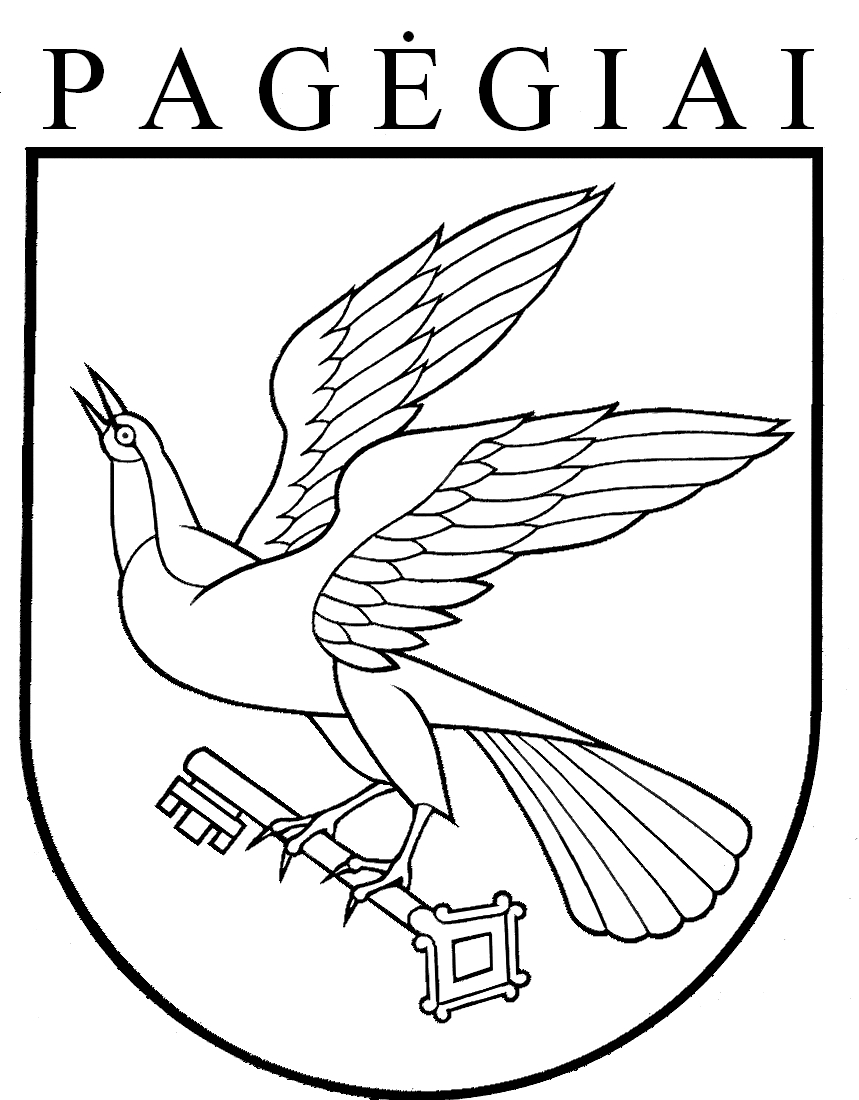 Pagėgių savivaldybės tarybasprendimasDĖL pritarimo PAGĖGIŲ SAVIVALDYBĖS TARYBOS IR MERO 2018 METŲVEIKLOS ATASKAITAI 2019 m. kovo 15 d. Nr.T1- 55PagėgiaiEil.Nr.Tarybos narys2018-01-25 2018-02-20 2018-03-29 2018-04-25 2018-05-22 2018-06-28 2018-08-28 2018-09-20 2018-11-06 2018-11-29 2018-12-07 2018-12-20 PraleistaIš viso posėdžių1Virginijus Komskis++++++++++++0122Sigitas Stonys+++++-++++-+2123Mečislovas Ramanauskas(iki 2018-11-14)++++-++-+294Angelė Jonikienė++++++++++++0125Eugenijus Dargužas++++++++++++0126Ričardas Mažutis+-++++-+++++2127Kristina Dvarvytienė++++-+-+++++2128Renutė OnaAndrijauskienė++++++++++++0129Algis Grublys-+++-++-++++31210Edvinas Kriščiūnas-+++++++++++11211Remigijus Kelneris++++++++-+++11212Kęstutis Komskis+++-++-++--+41213Vygandas Kerpė++++++++++++01214Edgaras Kuturys++++++++++++01215Gražina Jankauskienė+++++-++++++11216Ligita Kazlauskienė++++++-+++++11217Vida Gečienė++++++++-+-+21218Vytautas Stanišauskas+++++++++-++11219Remigijus Špečkauskas+++++++-++++11220Petras Ubartas++++++++++-+11221Leonas Mišeikis-+--++++----61222.Vaidas Valauskas(nuo 2018 -11-29)++-13Eil. Nr.Tarybos narys2018-01-18 2018-02-14 2018-03-22 2018-04-23 2018-05-17 2018-06-252018-08-24 2018-09-13 2018-10-30 2018-11-22 2018-12-18 PraleistaIš viso posėdžių1Vytautas Stanišauskas ++++++++--+1112Mečislovas Ramanauskas++-+-++++2113Kristina Dvarvytienė++++-+-+++-1114Eugenijus Dargužas+++-+++++++0115Petras Ubartas++--+++++++4116. Vaidas Valauskas0Eil. Nr.Tarybos narys2018-01-17 2018-02-15 2018-03-23 2018-04-23 2018-05-18 2018-06-212018-08-27 2018-09-14 2018-11-23 2018-12-20 PraleistaIš viso posėdžių1Sigitas Stonys+-+++--+++3102Renutė Ona Andrijauskienė+++++++++-1103Edgaras Kuturys++++++++++0104Gražina Jankauskienė++++++++++0105Leonas Mišeikis-++--+++--510Eil. Nr.Tarybos narys2018-01-19 2018-02-15 2018-03-23 2018-04-18 2018-05-17 2018-06-212018-08-23 2018-09-13 2018-10-30 2018-11-22 2018-12-14 PraleistaIš viso posėdžių1Remigijus Špečkauskas++++++-++++1112Ligita Kazlauskienė-++++++++++1113Angelė Jonikienė+++++++-++-2114Vida Gečienė-+++++++-++2115Edvinas Kriščiūnas-+++++-++++211Eil. Nr.Tarybos narys2018-01-19 2018-02-14 2018-03-272018-04-18 2018-05-18 2018-06-252018-08-24 2018-09-17 2018-10-31 2018-11-23 2018-12-14 PraleistaIš viso posėdžių1Kęstutis Komskis+-+++--++++3112Ričardas Mažutis+++++++++++0113Vygandas Kerpė+++-+-+++--4114Algis Grublys-++-++++-++3115Remigijus Kelneris-++-+-++-++411Eil. Nr.Tarybos narys1 posėdis 2 posėdis 3 posėdis 4 posėdis5 posėdisPraleistaIš viso posėdžių1Gražina Jankauskienė+++++052Edgaras Kuturys+++++053Kęstutis Komskis++--+254Mečislovas Ramanauskas++-++255Remigijus Špečkauskas++---357Leonas Mišeikis-----058Vaidas Valauskas0Priemonės pavadinimasSkaičius1.Įvyko Etikos komisijos posėdžių (iš viso per metus)82. Etikos komisija iš viso per metus išnagrinėjo klausimų Iš jų: 162.1.dėl rekomendacijų savivaldybės tarybos nariams teikimo pagal Vietos savivaldos įstatymo 15 straipsnio 3 dalies 6 punktą (dėl Viešųjų ir privačių interesų derinimo valstybinėje tarnyboje įstatymo nuostatų įgyvendinimo);0 (asmenų)2.2.dėl savivaldybės tarybos narių elgesio įvertinimo tik pagal Valstybės politikų elgesio kodeksą, Iš jų:1 (asmenų)2.2.1.nustatyta pažeidimų1 (asmenų)2.3. dėl savivaldybės tarybos narių veikos įvertinimo tik pagal Viešųjų ir privačių interesų derinimo valstybinėje tarnyboje įstatymą arba pagal šį įstatymą ir Valstybės politikų elgesio kodeksą, Iš jų:4 (asmenų)2.3.1.nustatyta pažeidimų1 (asmenų)